Brighton Harley-Davidson Riding Academy® Cancellation Policy & Program Requirements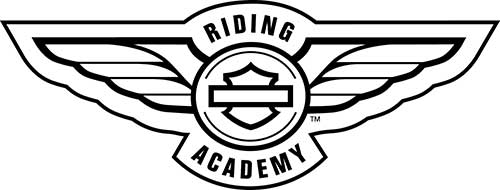 Riding Academy® New Rider Course Cancellation Policy and Program RequirementsCancellation and Refund Policy:For any reason a customer can cancel their reservation up to two weeks prior to their scheduled course. If you cancel after the two week deadline for any reason, a refund is not offered.  However, you will be eligible for our “stand-by list” (see below for details)Program Requirements and Rules:Each Class has a limit of 10 students. After start of class, no student substitutions allowed.Each class consists of 2 nights of classroom and 2 days of range to be completed. consecutively and there is no date splitting.Riding Academy® Coaches reserve the right to counseled out unsafe students they deem dangerous to themselves, other students, equipment or instructors. If counseled out, no refund will be granted.No refunds or make up dates are offered to those who leave the class of their own free will without written consent from your instructors.Stand-by List Policy:If you had to cancel your reservation after the two week cancellation policy you are going to be put on the stand by-list. Students on the stand-by list will be notified when a student cancels their reservation within the "two week no refund period". The notice is usually short but it will be offered to the stand-by student in order of cancellation and is first come first serve.Payment Policy:  Payment is due at the time of registration either on-line, call in or in store.